Образовательный проект в подготовительной группе «Солнышко», посвященный празднику«23 ФЕВРАЛЯ, ДЕНЬ ЗАЩИТНИКА ОТЕЧЕСТВА»(краткосрочный)                                                                      Подготовил воспитатель:                                                                       Белкина Е.Н.                                                                  (08.02.2024г.  -  26.02.24 г.)Длительность: 2 - 3 недели.Проблема: отсутствие интереса к Российской армии.Обоснование проблемы: недостаточный уровень знаний о Российской армии; формирование гендерной принадлежности; отсутствие желания в будущем стать защитником Отечества.Актуальность: одним из направлений духовно-нравственного воспитания является воспитание героического начала в детях. Ведь формирование отношения к стране и государству, где живёт человек, к её истории начинается с детства.Цель: - формирование мотивационного, целостного представления о защитниках Отечества;- систематизировать знания детей по данной теме;- привлечение родителей в образовательный процесс.Задачи:- формирование социально значимых качеств на основе традиций патриотического воспитания;- стимулирование потребности дошкольников в постоянном поиске сведений о Российской армии.- приобщение детей, педагогов и родителей к изучению истории и современному состоянию Российской армии и флота.Предполагаемый результат - воспитать уважительное отношение к защитникам Отечества- возникновение желания в будущем стать защитником Отечества.Механизм реализации проекта:I этап – Формулирование целей и задач проекта.Изучение литературы по теме проекта.Изучение Интернет-ресурсов по теме проекта.Анализ предметной среды группы.II этап – Практическая деятельность по решению проблемы; планирование совместной деятельности, сбор и систематизация информации, поисковая деятельность детей и взрослых.Проведение бесед, дидактических игр по расширению представлений о Российской армии, о родах войск. Консультации для педагогов и родителей.Создание в группе условий для реализации проекта: выставка книг, альбом с фотографиями военных, иллюстрации военной техники, просмотр фильмов об армии, выставка игрушечной военной техники.III этап –Фотовыставка «Мой папа», подарки для папы. Утренник.Развивающая среда: оформление уголка, посвящённого «Дню защитника Отечества». Внесение костюмов военной формы в сюжетно- ролевые игры.Решение поставленных задач с детьми:ПЛАН ПРОЕКТНОЙ ДЕЯТЕЛЬНОСТИ С ДЕТЬМИРешение поставленных задач с детьми вне занятий:        Подготовка сообщения с родителями о том, как у папы или дедушки проходила служба в армии, в каких войсках он служил.Слушание рассказов о солдатах, об армии;Рассматривание картин с изображениями летчиков, пехотинцев, танкистов, моряков;Беседа «Памятники воинской славы»;Выставка книг;Разучивание песен и стихов.Продуктивная деятельность вне занятий:-Ручной труд «Морское путешествие»;-Рисование «рисунок солдату срочной службы»-Художественно ручной труд «Подарки папам и дедушкам»;-Лепка «Звезда», «Самолет», «Танк».Игровая деятельность:-Сюжетно - ролевые игры «Разведчики», «Моряки»;-Дидактические игры «Разложи и назовиправильно», «Знаешь ли ты?», «Собери машину», лото «Военная техника».-Подвижные игры «Сигнальные флажки», «Три танкиста».Решение поставленных задач с родителями:- Оформление стендовой информации, поздравление с праздником.- Консультация – «История возникновения праздника 23 февраля».- Организация выставки детских работ по теме проекта.Организация выставок: Фотовыставка, посвящённая «Дню защитника Отечества»Результат:1)Дети в конце проекта стали чаще использовать для игр военную тематику, уважительно отзывались о защитниках Отечества, с гордостью делились знаниями со сверстниками и воспитателем, которые они получили от родителей о службе в армии.2)С большим интересом стали играть в настольные, печатные и дидактические игры.3)Родители были заинтересованы темой и получили новую и полезную информацию, успешно опробованную на своих детях, что понятно из бесед с родителями.4)Развитие познавательных и творческих навыков, коммуникативных способностей.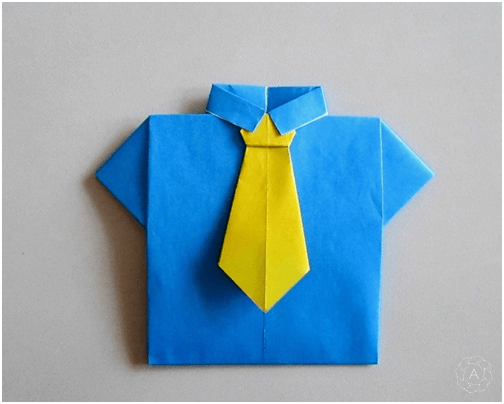 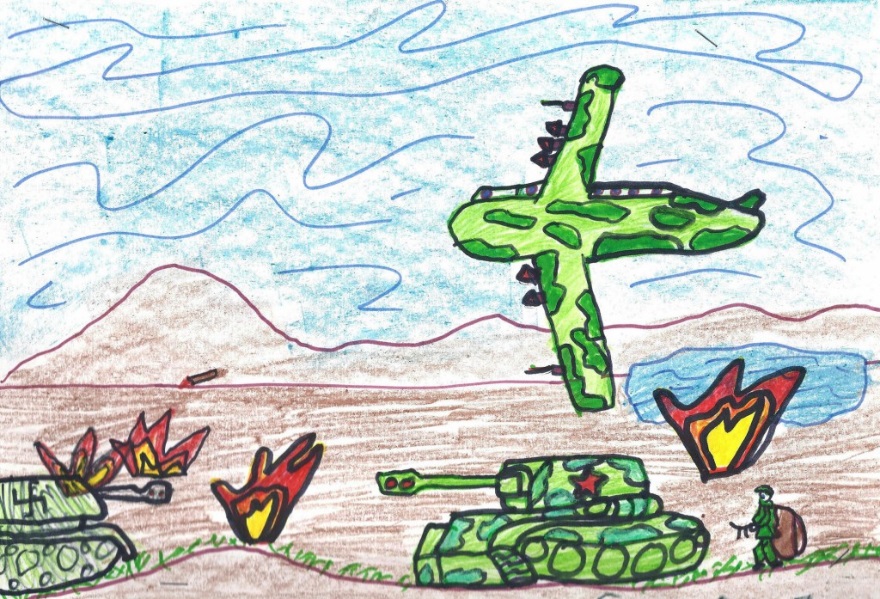 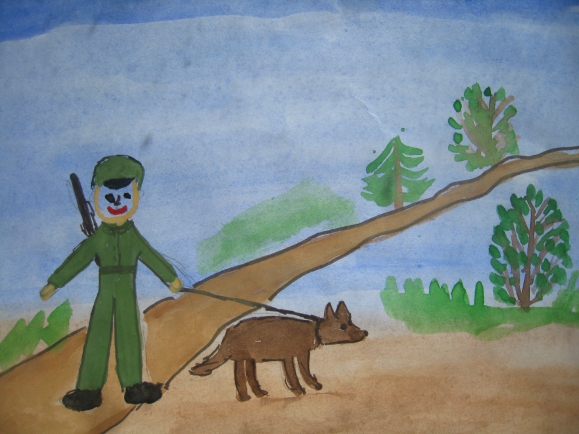 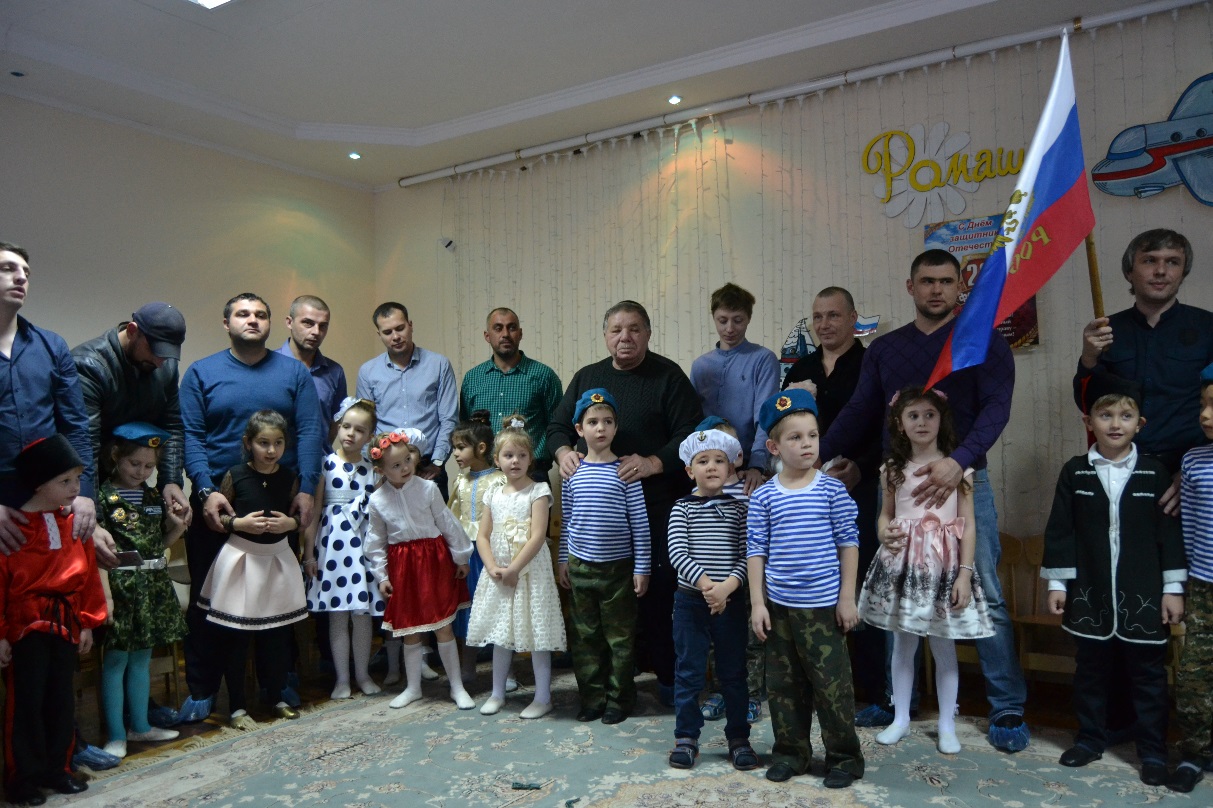 Первая неделяПервая неделяПонедельникРис. «Солдат на посту»Слушание музыки о Красной АрмииПознание «Российская армия»ВторникСюжетно - ролевая игра «Охрана морских границ»Армейская побудка (комплекс гимнастики после сна с использованием видео презентации)СредаРазучивание стихотворений, посвященных дню защитника отечества.Лепка «Собаки на страже Родины»Подвижная игра на улице «Игра в десантников»ЧетвергКонструирование Военная база».Муз. разучивание танца «Морской»Сюжетно - ролевая игра «Сестра милосердия»ПятницаХуд. лит. Л. Линьков «Рассказы о пограничниках»Рис. «Пограничник с собакой»Физ. «Военные учения»Вторая неделяВторая неделяПонедельникРисование «Боевая машина».Познание «Военные профессии»Просмотр фильма « Военные профессии».ВторникКонструирование Военная техника».Сюжетно - ролевая игра  «Российская армия»Среда Коммуникация (беседа)«Вооружённые силы России»Аппликация-открытка «Рубашка для папы в подарок на 23 февраля»ЧетвергУтренник, посвященный Дню Защитника Отечества